Home Learning MathsYear 1: Today we are going to be doing some new learning. We are learning about counting on to 20. Please watch this video: https://vimeo.com/490879063To complete the activity, please use the instructions and links below. First, use this number generator to get a number between 1 and 20. https://www.google.com/search?q=number+generator&oq=number+generator&aqs=chrome.0.69i59i131i433i457j0i433j69i59j0i433j0l2j69i60l2.9459j0j7&sourceid=chrome&ie=UTF-8Then, use this link to get a dice. https://www.calculator.net/dice-roller.htmlActivity: Please complete 6 questions using the method explained below. 17 + 3 = 20 Number Line: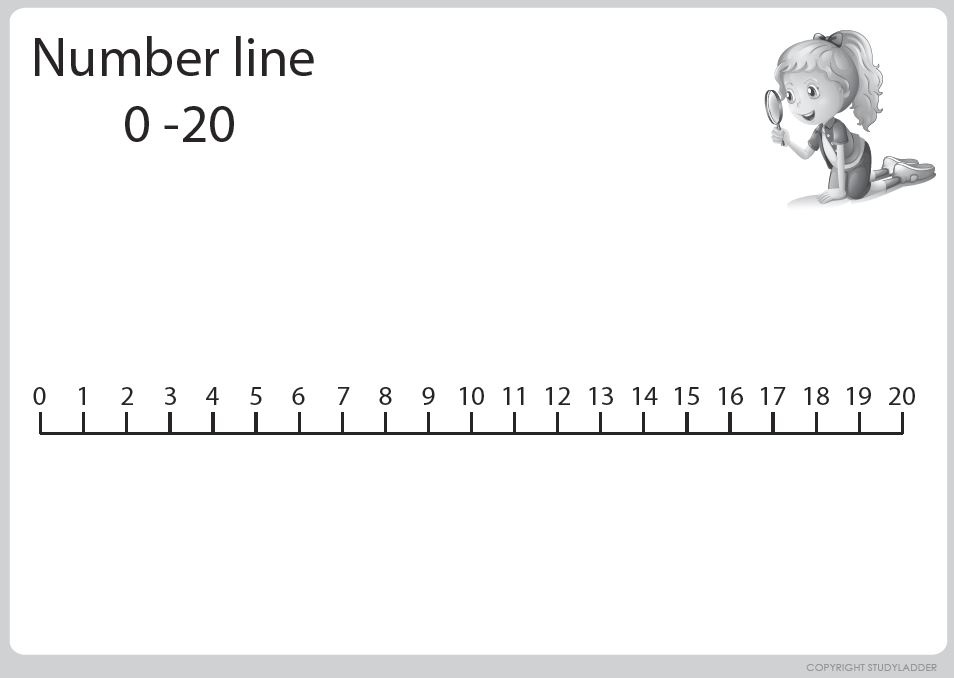 Year 2: Today we are going to be doing some new learning. We are learning about making equal groups. Please watch the video:  https://vimeo.com/480211577Please go through the video and complete the activities as they ask you. Activity 1: Please complete this activity on the word document.Can you make 2 equal groups? (Please share the pirates by dragging them into each group equally)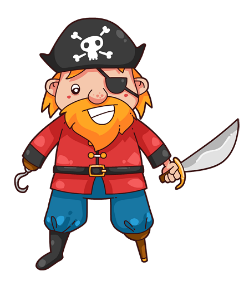 2. Can you make 2 unequal groups? (Please share the pirates by dragging them into each group equally)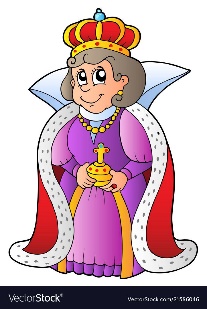 Activity 2: Please go and find 12 objects from around your house. Can you make 2 equal groups? Can you make 2 unequal groups? Please take a picture of your groups and attach this to teams. Challenge: Please can you find 16 objects from around your house. Can you make 2 equal parts? Can you make 4 equal parts?Can you make 2 unequal parts?Can you make 4 unequal parts?Please take a picture of your groups and attach this to teams. 